УТВЕРЖДАЮДиректор БПОУ «Омское музыкальное училище (колледж) имени В.Я. Шебалина»______________О.В. Неупокоев «___» марта 2018 годаПОЛОЖЕНИЕобластной отчетной выставки-конкурса«Палитра Родины»Областная отчетная выставка-конкурс «Палитра Родины» учреждена в 2002 году при поддержке Министерства культуры Омской области, проводится ежегодно среди учащихся художественных школ и художественных отделений образовательных организаций в сфере культуры Омской области из муниципальных районов и города Омска. 1. Общие положения1.1. Организатор выставки-конкурса методический центр развития образования в сфере культуры и искусства (далее – МЦ РОСКИ) бюджетного профессионального образовательного учреждения Омской области «Омское музыкальное училище (колледж) имени В.Я. Шебалина».1.2. МЦ РОСКИ:- организует мероприятия выставки-конкурса;- анализирует и обобщает итоги выставки-конкурса;- организует работу жюри выставки-конкурса; - готовит материалы для освещения организации и проведения выставки-конкурса в средствах массовой информации.1.3. Для отбора работ формируется состав жюри выставки-конкурса (далее – жюри), в состав которого входят члены Омского регионального отделения Всероссийской творческой общественной организации «Союз художников России», ведущие преподаватели образовательных организаций Омской области. 1.4. Жюри:- оценивает конкурсные работы;- заполняет протоколы и оценочные листы.2. Цели и задачи выставки-конкурса2.1. Целью выставки-конкурса является выявление и поддержка юных дарований в области изобразительного искусства.2.2. Задачами выставки-конкурса являются:- развитие творческих способностей учащихся, совершенствование мастерства юных художников;- определение уровня подготовки учащихся в образовательных организациях в сфере культуры Омской области;- патриотическое воспитание учащихся средствами изобразительного искусства.3. Условия и порядок проведения выставки-конкурса3.1. Выставка-конкурс проводится в два этапа:- 1 этап проводится в образовательных организациях в сфере культуры Омской области; - 2 этап (заключительный) проводится с 1 по 9 июня 2018 года в выставочном зале Омского регионального отделения Всероссийской творческой общественной организации «Союз художников России».Приём работ осуществляется 29 мая 2018 года с 10.00 до 13.00 часов в выставочном зале Дома художников по адресу: город Омск, ул. Лермонтова, дом 8.3.2. График работы выставки-конкурса:- работа выставки – с 01 по 09 июня 2018 года.- церемония чествования лауреатов - 9 июня 2018 года в 12.00 час.3.4. Заявки от образовательных организаций (сводные) в соответствии с приложением №1 к положению в формате Word направляются                      в МЦ РОСКИ  до 20 мая 2018 года на электронную почту по адресу: metod_omsk@mail.ru.4. Требования к конкурсным работам4.1. На выставку-конкурс представляются лучшие работы учащихся, выполненные в текущем учебном году в различных жанрах изобразительного искусства. Формат и количество работ не ограничен.4.2.  Каждое образовательное учреждение прилагает заявку с полным перечнем данных о претендентах на участие в выставке-конкурсе. Работы, представленные на выставку-конкурс, подписываются с оборотной стороны. К каждой работе прикладывается этикетка:- размер 5 х 20 см;- шрифт Arial № 14, интервал 1 (жирный) в которой указываются следующие сведения: - Ф.И. автора, возраст (в годах, например: «14 лет»), год создания произведения- название работы, техника исполнения, - наименование учреждения (сокращенное), Ф.И.О. преподавателяПРИМЕР ЭТИКЕТКИРаботы, не отвечающие указанным требованиям, не рассматриваются. 5. Критерии оценки конкурсных работ5.1. Основные критерии оценки конкурсных работ:- оригинальность идеи;- творческая индивидуальность и мастерство автора;- выразительное композиционное и образное решение;- общий художественный уровень работы.6. Подведение итогов выставки-конкурса6.1. Итоги выставки-конкурса подводятся жюри в день закрытия выставки-конкурса 9 июня 2018 года. Для участия в торжественной церемонии награждения приглашаются участники выставки-конкурса: преподаватели, руководители, учащиеся, родители участников. 6.2. Награждение проводится в номинациях: «живопись», «графика», «оригинальная композиция», «Творческий натюрморт» (живописный) по возрастным группам: 7-9 лет; 10-12 лет; 13-14 лет; 15-17 лет; 18-25 лет.6.3. Победителям выставки-конкурса присуждаются звания:- «Гран-при» - 1 участник;- в каждой номинации «лауреат I степени», «лауреат II степени», «лауреат III степени», «дипломант».6.4. Жюри в праве учредить дополнительные звания и номинации.6.5. Победителю выставки-конкурса, получившему Гран-при, вручается диплом и памятный подарок. Творческая работа победителя Гран-при выставки-конкурса остается в методическом фонде МЦ РОСКИ.7. Информационное освещение выставки-конкурса7.1. Положение о выставке-конкурсе, подготовка, проведение и итоги размещаются на сайте БПОУ «Омское музыкальное училище (колледж) имени В.Я. Шебалина» www. shebalina.ru, освещаются в средствах массовой информации.8. Финансовые условия8.1. Финансирование выставки-конкурса осуществляется за счет средств областного бюджета, участников, добровольных пожертвований юридических и физических лиц. Организационный взнос участия в выставке от каждого учреждения составляет 300 рублей - до 5 работ, 700 рублей – до 10 работ. Оплата производится 29 мая после отбора работ на выставку в соответствии с Приложением № 2.    8.2. Организационный взнос расходуется на организационно-техническое обеспечение мероприятий выставки-конкурса.8.3. Расходы по развеске работ, доставке участников выставки-конкурса, питанию, проживанию осуществляются за счет направляющей стороны. _____________Приложение № 1к положениюЗаявка-анкетана участие в областной отчетной выставке-конкурсе «Палитра Родины»Название учреждения                                                        (полное название)Общий список участниковДата «___» __________________ 2018 г.Подпись директорашколы_____________________________________________________Ф.И.О. 				                                                                        м.п.* Заявки от образовательных организаций (сводные) в формате Word направляются в МЦ РОСКИ  до 20 мая 2018 года на электронную почту по адресу: metod_omsk@mail.ru.Приложение № 2к положению*Оплачивать только в ОТП банке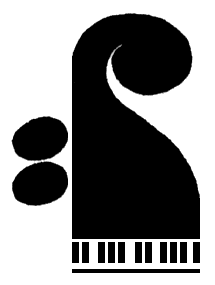 МИНИСТЕРСТВО КУЛЬТУРЫ ОМСКОЙ ОБЛАСТИбюджетное профессиональное образовательное учреждение Омской области «Омское музыкальное училище (колледж) имени В.Я. Шебалина»________________________________________________________________________________Россия, . Омск, пр. К. Маркса, 4а, тел 31-79-27    Коллективная работа уч-ся 2 класса                   12-13 лет, 2015 год    «Пора цветения»  вышивка с аппликацией           БОУ ДО «ДШИ № 40» г. Омскпреподаватель Иванова Алена Ивановна№п/пФ.И. автора, возраст, год создания произведения- название работы, техника исполнения, - наименование учреждения (сокращенное), Ф.И.О. преподавателяКонтактные данные (тел., факс, e-mail)1.    Сидорова Анна, 16 лет, 2017 год    «Медведи», холодный батик     БОУ ДО «ДШИ № 40» г. Омск    преподаватель Иванова Алена Ивановна  тел.8-913-888-88-882.3.4.ИзвещениеКассирИзвещениеКассирФорма № ПД-4БПОУ «Омское музыкальное училище (колледж) имени В.Я.Шебалина» л.с 008220048Форма № ПД-4БПОУ «Омское музыкальное училище (колледж) имени В.Я.Шебалина» л.с 008220048Форма № ПД-4БПОУ «Омское музыкальное училище (колледж) имени В.Я.Шебалина» л.с 008220048Форма № ПД-4БПОУ «Омское музыкальное училище (колледж) имени В.Я.Шебалина» л.с 008220048Форма № ПД-4БПОУ «Омское музыкальное училище (колледж) имени В.Я.Шебалина» л.с 008220048Форма № ПД-4БПОУ «Омское музыкальное училище (колледж) имени В.Я.Шебалина» л.с 008220048Форма № ПД-4БПОУ «Омское музыкальное училище (колледж) имени В.Я.Шебалина» л.с 008220048Форма № ПД-4БПОУ «Омское музыкальное училище (колледж) имени В.Я.Шебалина» л.с 008220048Форма № ПД-4БПОУ «Омское музыкальное училище (колледж) имени В.Я.Шебалина» л.с 008220048Форма № ПД-4БПОУ «Омское музыкальное училище (колледж) имени В.Я.Шебалина» л.с 008220048Форма № ПД-4БПОУ «Омское музыкальное училище (колледж) имени В.Я.Шебалина» л.с 008220048ИзвещениеКассирИзвещениеКассир(наименование получателя платежа)(наименование получателя платежа)(наименование получателя платежа)(наименование получателя платежа)(наименование получателя платежа)(наименование получателя платежа)(наименование получателя платежа)(наименование получателя платежа)(наименование получателя платежа)(наименование получателя платежа)(наименование получателя платежа)ИзвещениеКассирИзвещениеКассир5504004074/5504010015504004074/5504010015504004074/550401001406018103000030000034060181030000300000340601810300003000003406018103000030000034060181030000300000340601810300003000003ИзвещениеКассирИзвещениеКассир            (ИНН/КПП получателя платежа)                                               (номер счета получателя платежа)            (ИНН/КПП получателя платежа)                                               (номер счета получателя платежа)            (ИНН/КПП получателя платежа)                                               (номер счета получателя платежа)            (ИНН/КПП получателя платежа)                                               (номер счета получателя платежа)            (ИНН/КПП получателя платежа)                                               (номер счета получателя платежа)            (ИНН/КПП получателя платежа)                                               (номер счета получателя платежа)            (ИНН/КПП получателя платежа)                                               (номер счета получателя платежа)            (ИНН/КПП получателя платежа)                                               (номер счета получателя платежа)            (ИНН/КПП получателя платежа)                                               (номер счета получателя платежа)            (ИНН/КПП получателя платежа)                                               (номер счета получателя платежа)            (ИНН/КПП получателя платежа)                                               (номер счета получателя платежа)ИзвещениеКассирИзвещениеКассирОТДЕЛЕНИЕ ОМСК Г.ОМСКОТДЕЛЕНИЕ ОМСК Г.ОМСКОТДЕЛЕНИЕ ОМСК Г.ОМСКОТДЕЛЕНИЕ ОМСК Г.ОМСКОТДЕЛЕНИЕ ОМСК Г.ОМСКОТДЕЛЕНИЕ ОМСК Г.ОМСКОТДЕЛЕНИЕ ОМСК Г.ОМСКБИКБИК045209001ИзвещениеКассирИзвещениеКассир                     (наименование банка получателя платежа)                     (наименование банка получателя платежа)                     (наименование банка получателя платежа)                     (наименование банка получателя платежа)                     (наименование банка получателя платежа)                     (наименование банка получателя платежа)                     (наименование банка получателя платежа)                     (наименование банка получателя платежа)                     (наименование банка получателя платежа)                     (наименование банка получателя платежа)                     (наименование банка получателя платежа)ИзвещениеКассирИзвещениеКассирНомер кор./сч. банка получателя платежаНомер кор./сч. банка получателя платежаНомер кор./сч. банка получателя платежаНомер кор./сч. банка получателя платежаНомер кор./сч. банка получателя платежаНомер кор./сч. банка получателя платежаИзвещениеКассирИзвещениеКассирПроведение конкурса (организационный взнос)Проведение конкурса (организационный взнос)Проведение конкурса (организационный взнос)Проведение конкурса (организационный взнос)Проведение конкурса (организационный взнос)Проведение конкурса (организационный взнос)Проведение конкурса (организационный взнос)0080000000000000013000800000000000000130ИзвещениеКассирИзвещениеКассир                       (наименование платежа)                                                               (номер лицевого счета (код) плательщика)                       (наименование платежа)                                                               (номер лицевого счета (код) плательщика)                       (наименование платежа)                                                               (номер лицевого счета (код) плательщика)                       (наименование платежа)                                                               (номер лицевого счета (код) плательщика)                       (наименование платежа)                                                               (номер лицевого счета (код) плательщика)                       (наименование платежа)                                                               (номер лицевого счета (код) плательщика)                       (наименование платежа)                                                               (номер лицевого счета (код) плательщика)                       (наименование платежа)                                                               (номер лицевого счета (код) плательщика)                       (наименование платежа)                                                               (номер лицевого счета (код) плательщика)                       (наименование платежа)                                                               (номер лицевого счета (код) плательщика)                       (наименование платежа)                                                               (номер лицевого счета (код) плательщика)ИзвещениеКассирИзвещениеКассирФ.И.О. плательщика:Ф.И.О. плательщика:ИзвещениеКассирИзвещениеКассирАдрес плательщика:Адрес плательщика:ИзвещениеКассирИзвещениеКассир   Сумма платежа: _________ руб.  _____коп.   Сумма платы за услуги: _______ руб. _____коп   Сумма платежа: _________ руб.  _____коп.   Сумма платы за услуги: _______ руб. _____коп   Сумма платежа: _________ руб.  _____коп.   Сумма платы за услуги: _______ руб. _____коп   Сумма платежа: _________ руб.  _____коп.   Сумма платы за услуги: _______ руб. _____коп   Сумма платежа: _________ руб.  _____коп.   Сумма платы за услуги: _______ руб. _____коп   Сумма платежа: _________ руб.  _____коп.   Сумма платы за услуги: _______ руб. _____коп   Сумма платежа: _________ руб.  _____коп.   Сумма платы за услуги: _______ руб. _____коп   Сумма платежа: _________ руб.  _____коп.   Сумма платы за услуги: _______ руб. _____коп   Сумма платежа: _________ руб.  _____коп.   Сумма платы за услуги: _______ руб. _____коп   Сумма платежа: _________ руб.  _____коп.   Сумма платы за услуги: _______ руб. _____коп   Сумма платежа: _________ руб.  _____коп.   Сумма платы за услуги: _______ руб. _____копИзвещениеКассирИзвещениеКассир  Итого ______________ руб. ______ коп.       “______”_____________________ 20___г.  Итого ______________ руб. ______ коп.       “______”_____________________ 20___г.  Итого ______________ руб. ______ коп.       “______”_____________________ 20___г.  Итого ______________ руб. ______ коп.       “______”_____________________ 20___г.  Итого ______________ руб. ______ коп.       “______”_____________________ 20___г.  Итого ______________ руб. ______ коп.       “______”_____________________ 20___г.  Итого ______________ руб. ______ коп.       “______”_____________________ 20___г.  Итого ______________ руб. ______ коп.       “______”_____________________ 20___г.  Итого ______________ руб. ______ коп.       “______”_____________________ 20___г.  Итого ______________ руб. ______ коп.       “______”_____________________ 20___г.  Итого ______________ руб. ______ коп.       “______”_____________________ 20___г.ИзвещениеКассирИзвещениеКассирС условиями приема указанной в платежном документе суммы, в т.ч. с суммой взимаемой платы за услуги банка ознакомлен и согласен.                                        Подпись плательщикаС условиями приема указанной в платежном документе суммы, в т.ч. с суммой взимаемой платы за услуги банка ознакомлен и согласен.                                        Подпись плательщикаС условиями приема указанной в платежном документе суммы, в т.ч. с суммой взимаемой платы за услуги банка ознакомлен и согласен.                                        Подпись плательщикаС условиями приема указанной в платежном документе суммы, в т.ч. с суммой взимаемой платы за услуги банка ознакомлен и согласен.                                        Подпись плательщикаС условиями приема указанной в платежном документе суммы, в т.ч. с суммой взимаемой платы за услуги банка ознакомлен и согласен.                                        Подпись плательщикаС условиями приема указанной в платежном документе суммы, в т.ч. с суммой взимаемой платы за услуги банка ознакомлен и согласен.                                        Подпись плательщикаС условиями приема указанной в платежном документе суммы, в т.ч. с суммой взимаемой платы за услуги банка ознакомлен и согласен.                                        Подпись плательщикаС условиями приема указанной в платежном документе суммы, в т.ч. с суммой взимаемой платы за услуги банка ознакомлен и согласен.                                        Подпись плательщикаС условиями приема указанной в платежном документе суммы, в т.ч. с суммой взимаемой платы за услуги банка ознакомлен и согласен.                                        Подпись плательщикаС условиями приема указанной в платежном документе суммы, в т.ч. с суммой взимаемой платы за услуги банка ознакомлен и согласен.                                        Подпись плательщикаС условиями приема указанной в платежном документе суммы, в т.ч. с суммой взимаемой платы за услуги банка ознакомлен и согласен.                                        Подпись плательщикаКвитанция КассирКвитанция КассирКвитанция КассирКвитанция КассирБПОУ «Омское музыкальное училище (колледж) имени В.Я.Шебалина» л.с 008220048БПОУ «Омское музыкальное училище (колледж) имени В.Я.Шебалина» л.с 008220048БПОУ «Омское музыкальное училище (колледж) имени В.Я.Шебалина» л.с 008220048БПОУ «Омское музыкальное училище (колледж) имени В.Я.Шебалина» л.с 008220048БПОУ «Омское музыкальное училище (колледж) имени В.Я.Шебалина» л.с 008220048БПОУ «Омское музыкальное училище (колледж) имени В.Я.Шебалина» л.с 008220048БПОУ «Омское музыкальное училище (колледж) имени В.Я.Шебалина» л.с 008220048БПОУ «Омское музыкальное училище (колледж) имени В.Я.Шебалина» л.с 008220048БПОУ «Омское музыкальное училище (колледж) имени В.Я.Шебалина» л.с 008220048БПОУ «Омское музыкальное училище (колледж) имени В.Я.Шебалина» л.с 008220048БПОУ «Омское музыкальное училище (колледж) имени В.Я.Шебалина» л.с 008220048Квитанция КассирКвитанция Кассир(наименование получателя платежа)(наименование получателя платежа)(наименование получателя платежа)(наименование получателя платежа)(наименование получателя платежа)(наименование получателя платежа)(наименование получателя платежа)(наименование получателя платежа)(наименование получателя платежа)(наименование получателя платежа)(наименование получателя платежа)Квитанция КассирКвитанция Кассир5504004074/5504010015504004074/5504010015504004074/550401001406018103000030000034060181030000300000340601810300003000003406018103000030000034060181030000300000340601810300003000003Квитанция КассирКвитанция Кассир  (ИНН КПП/получателя платежа)                                               (номер счета получателя платежа)  (ИНН КПП/получателя платежа)                                               (номер счета получателя платежа)  (ИНН КПП/получателя платежа)                                               (номер счета получателя платежа)  (ИНН КПП/получателя платежа)                                               (номер счета получателя платежа)  (ИНН КПП/получателя платежа)                                               (номер счета получателя платежа)  (ИНН КПП/получателя платежа)                                               (номер счета получателя платежа)  (ИНН КПП/получателя платежа)                                               (номер счета получателя платежа)  (ИНН КПП/получателя платежа)                                               (номер счета получателя платежа)  (ИНН КПП/получателя платежа)                                               (номер счета получателя платежа)  (ИНН КПП/получателя платежа)                                               (номер счета получателя платежа)  (ИНН КПП/получателя платежа)                                               (номер счета получателя платежа)Квитанция КассирКвитанция КассирОТДЕЛЕНИЕ ОМСК Г.ОМСКОТДЕЛЕНИЕ ОМСК Г.ОМСКОТДЕЛЕНИЕ ОМСК Г.ОМСКОТДЕЛЕНИЕ ОМСК Г.ОМСКОТДЕЛЕНИЕ ОМСК Г.ОМСКОТДЕЛЕНИЕ ОМСК Г.ОМСКОТДЕЛЕНИЕ ОМСК Г.ОМСКБИКБИК045209001Квитанция КассирКвитанция Кассир                     (наименование банка получателя платежа)                     (наименование банка получателя платежа)                     (наименование банка получателя платежа)                     (наименование банка получателя платежа)                     (наименование банка получателя платежа)                     (наименование банка получателя платежа)                     (наименование банка получателя платежа)                     (наименование банка получателя платежа)                     (наименование банка получателя платежа)                     (наименование банка получателя платежа)                     (наименование банка получателя платежа)Квитанция КассирКвитанция КассирНомер кор./сч. банка получателя платежаНомер кор./сч. банка получателя платежаНомер кор./сч. банка получателя платежаНомер кор./сч. банка получателя платежаНомер кор./сч. банка получателя платежаНомер кор./сч. банка получателя платежаКвитанция КассирКвитанция КассирПроведение конкурса (регистрационный взнос)Проведение конкурса (регистрационный взнос)Проведение конкурса (регистрационный взнос)Проведение конкурса (регистрационный взнос)Проведение конкурса (регистрационный взнос)Проведение конкурса (регистрационный взнос)Проведение конкурса (регистрационный взнос)0080000000000000013000800000000000000130Квитанция КассирКвитанция Кассир                       (наименование платежа)                                                               (номер лицевого счета (код) плательщика)                       (наименование платежа)                                                               (номер лицевого счета (код) плательщика)                       (наименование платежа)                                                               (номер лицевого счета (код) плательщика)                       (наименование платежа)                                                               (номер лицевого счета (код) плательщика)                       (наименование платежа)                                                               (номер лицевого счета (код) плательщика)                       (наименование платежа)                                                               (номер лицевого счета (код) плательщика)                       (наименование платежа)                                                               (номер лицевого счета (код) плательщика)                       (наименование платежа)                                                               (номер лицевого счета (код) плательщика)                       (наименование платежа)                                                               (номер лицевого счета (код) плательщика)                       (наименование платежа)                                                               (номер лицевого счета (код) плательщика)                       (наименование платежа)                                                               (номер лицевого счета (код) плательщика)Квитанция КассирКвитанция КассирФ.И.О. плательщика:Ф.И.О. плательщика:Квитанция КассирКвитанция КассирАдрес плательщика:Адрес плательщика:Квитанция КассирКвитанция Кассир   Сумма платежа: _________ руб.  ______ коп.   Сумма платы за услуги: ____ руб. ____коп.   Сумма платежа: _________ руб.  ______ коп.   Сумма платы за услуги: ____ руб. ____коп.   Сумма платежа: _________ руб.  ______ коп.   Сумма платы за услуги: ____ руб. ____коп.   Сумма платежа: _________ руб.  ______ коп.   Сумма платы за услуги: ____ руб. ____коп.   Сумма платежа: _________ руб.  ______ коп.   Сумма платы за услуги: ____ руб. ____коп.   Сумма платежа: _________ руб.  ______ коп.   Сумма платы за услуги: ____ руб. ____коп.   Сумма платежа: _________ руб.  ______ коп.   Сумма платы за услуги: ____ руб. ____коп.   Сумма платежа: _________ руб.  ______ коп.   Сумма платы за услуги: ____ руб. ____коп.   Сумма платежа: _________ руб.  ______ коп.   Сумма платы за услуги: ____ руб. ____коп.   Сумма платежа: _________ руб.  ______ коп.   Сумма платы за услуги: ____ руб. ____коп.   Сумма платежа: _________ руб.  ______ коп.   Сумма платы за услуги: ____ руб. ____коп.Квитанция КассирКвитанция Кассир Итого ___________ руб. _____ коп.                 “________”________________________ 20___г. Итого ___________ руб. _____ коп.                 “________”________________________ 20___г. Итого ___________ руб. _____ коп.                 “________”________________________ 20___г. Итого ___________ руб. _____ коп.                 “________”________________________ 20___г. Итого ___________ руб. _____ коп.                 “________”________________________ 20___г. Итого ___________ руб. _____ коп.                 “________”________________________ 20___г. Итого ___________ руб. _____ коп.                 “________”________________________ 20___г. Итого ___________ руб. _____ коп.                 “________”________________________ 20___г. Итого ___________ руб. _____ коп.                 “________”________________________ 20___г. Итого ___________ руб. _____ коп.                 “________”________________________ 20___г. Итого ___________ руб. _____ коп.                 “________”________________________ 20___г.Квитанция КассирКвитанция КассирС условиями приема указанной в платежном документе суммы, в т.ч. с суммой взимаемой платы за услуги банка ознакомлен и согласен.                                                                                              Подпись плательщикаС условиями приема указанной в платежном документе суммы, в т.ч. с суммой взимаемой платы за услуги банка ознакомлен и согласен.                                                                                              Подпись плательщикаС условиями приема указанной в платежном документе суммы, в т.ч. с суммой взимаемой платы за услуги банка ознакомлен и согласен.                                                                                              Подпись плательщикаС условиями приема указанной в платежном документе суммы, в т.ч. с суммой взимаемой платы за услуги банка ознакомлен и согласен.                                                                                              Подпись плательщикаС условиями приема указанной в платежном документе суммы, в т.ч. с суммой взимаемой платы за услуги банка ознакомлен и согласен.                                                                                              Подпись плательщикаС условиями приема указанной в платежном документе суммы, в т.ч. с суммой взимаемой платы за услуги банка ознакомлен и согласен.                                                                                              Подпись плательщикаС условиями приема указанной в платежном документе суммы, в т.ч. с суммой взимаемой платы за услуги банка ознакомлен и согласен.                                                                                              Подпись плательщикаС условиями приема указанной в платежном документе суммы, в т.ч. с суммой взимаемой платы за услуги банка ознакомлен и согласен.                                                                                              Подпись плательщикаС условиями приема указанной в платежном документе суммы, в т.ч. с суммой взимаемой платы за услуги банка ознакомлен и согласен.                                                                                              Подпись плательщикаС условиями приема указанной в платежном документе суммы, в т.ч. с суммой взимаемой платы за услуги банка ознакомлен и согласен.                                                                                              Подпись плательщикаС условиями приема указанной в платежном документе суммы, в т.ч. с суммой взимаемой платы за услуги банка ознакомлен и согласен.                                                                                              Подпись плательщика